Мета:	збагатити знання дітей про щедру пору року, розвивати увагу, уяву, пам'ять, вміння спостерігати за змінами в природі, відкривати в ній красиве, виховувати любов до рідного краю.Обладнання: стіл для кошика з овочами і фруктами, кошик з фруктами та овочами, малюнки дітей, осінні квіти.Хід свята(Лунає спокійна музика).Ведуча            От і листопад стоїть на порозі, 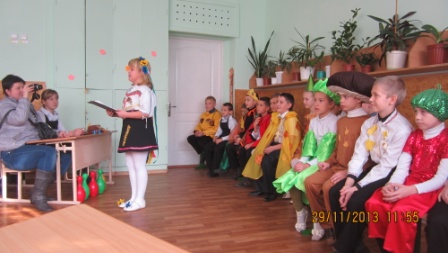                           Розфарбовує гарно ліси. Щедра осінь давно у дорозі –І добра принесла і краси... І красою нам очі милує, Тішать серце рясні кольори... І врожаєм хорошим дивує, Усміхається сонце згори.Діти             1. Ми сьогодні зійшлися на свято, 	Щоб здружитись, як добра сім я. 	Свят, нам кажуть, ще буде багато, 	Як пісень навесні в солов'я.Але осінь у жовтому листі В цьому році найкраща у нас. Глянь: калина в червонім намисті Завітала сьогодні у клас!Вперше в школі ми світ пізнаємо І традиції наші, й буття.В Україні усі ми живемо І будуємо щасливе життя.Ведуча  - Ви чуєте? Це тихі кроки господині — осені, яка вже прийшла на зміну теплому літу. Прислухайтесь: вона вже тут.
       Звучить лагідна музика. На сцену виходить Осінь.Осінь   Добрий день, мої шановні
             Діти, пані та панове.
             Нині знов із вами я.
             Осінь — ось моє ім’я.
Восени земля прекрасна.
Як завжди, прийшла я вчасно
І у села й у міста —
Всюди осінь золота.
            Лист торкну — і диво стане:
            Помаранчевим, багряним,
            Ясно-жовтим стане ліс.
            Як не віриш,— подивись!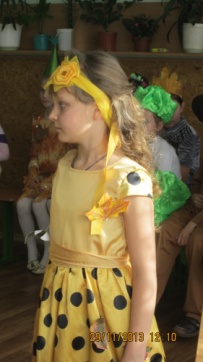 Сипле листочки з кошикаЩедрість — заповідь моя.
Познайомтесь з урожаєм:
Він усюди там, де я.
Особливо цього року
Він в нас — парубок нівроку.
Я покличу урожай:
Гей-но, брате, завітай!На сцену виходить Урожай.Урожай    Ось і я! Привіт, громадо!
(Звертається до Осені.)
І тобі я, сестро, радий!
Осінь — це моя пора. 
І приємно показати
І дорослим, і малятам:
Я вродився «на ура».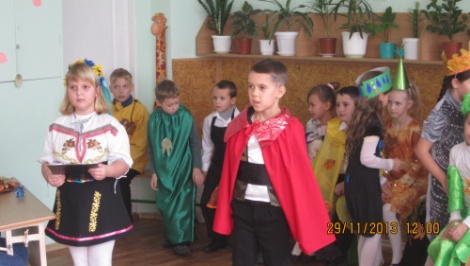 Ціле літо я ріс у полях,З кожним днем набираючись сили,Слава дружнім робочим рукам,Що мене для достатку зростили.Пісня «Осінь + танок»Урожай  Я приходжу в гості восени лише до тих, хто трудом своїм закликає мене до себе. І приходжу я не сам, а зі мною завжди вся моя рідня, з якою я відвідую кожну хату, де живуть такі хороші трударі і залишаємося там на всю зиму. І аж до наступного урожаю.Осінь     А де ж вона зараз, твоя родина?Урожай Вона тут є, завжди зі мною. Запрошую всіх на ЯРМАРОК!МУЗИКА «Ярмарок»1	торговець 	Увага! Увага!				Спішіть - поспішайте! 				Господарі й гості, глядіть не минайте! 				На ярмарок прошу гуртом, поодинці, 				На вас тут чекають чудові гостинці.2	торговець   На ярмарку нашім веселім, багатім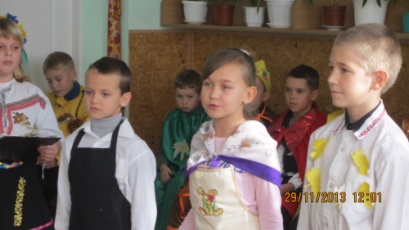 Є чим дивувати і є що придбати, Тут щедрі дарунки із саду й городу Тут пісня і жарти усім в нагороду.3	торговець  Мерщій на ярмарок всі поспішайтеКупуйте милуйтесь, танцюйте і грайте. На нашому ярмарку повно овочів і фруктів.Виходять дівчата - овочіЦибуля На цибулю нарікають,               що до сліз я допікаю,              Вибачте, та я не винна,               бо я лікарська рослина.              Соком з медом почастую,               і здоров’я подарую.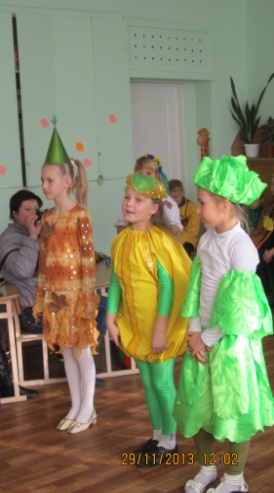 Диня  Кожен знає – жовта диня           На городі господиня.           Я солодка, соковита           Покуштуй – не схочеш пити.           А як їстимеш саму,            всі хвороби прожену.Картопля    Купуйте, куштуйте усі бараболю.		Варіте і смажте із сіллю й без солі. 		Сто страв господиня з картоплі готує, 		Картопля як хліб, вона всіх нагодує.Капуста   	Я капусточка гарненька, 	Я кругленька чепурненька 	З мене страви всі смачні 	Їжте й дякуйте мені.Розходяться1	торговець   А он, дивись! Гарбуз іде зі своєю донечкою - морквинкою.2	торговець   А я чула, що він хоче їй на ярмарку справжнього нареченого знайти!Входять гарбуз  і морквинкаГарбуз 	Я - Гарбуз, я радість ваша. 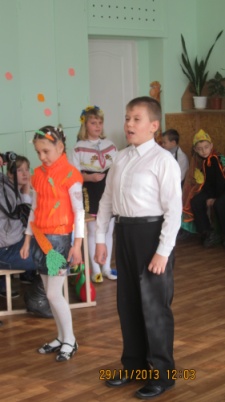 	Бо насіннячко смачне! 	А яка із мене каша! 	Словом, люблять всі мене.	Щиро, друзі, вас вітаю,Я схвильований до краю: Хочу донечку – Морквинку заміж віддавати.Морквинка Кожен знає, що морквиця на городі, мов цариця.                      Коси довгі кучеряві, та ще й платтячко яскраве.                      Я смачна і вітамінна і не гірша апельсина.                      Той хто моркву поважає, до ста років проживає.Гарбуз   А, щоб вибрати тобі доброго чоловіка, скликав я зі своєї Городньої держави наречених. Вибирай сама!Виходять овочі - хлопці  вихваляютьсяЧасник 	Часничок я білозубийВи мене не бійтесь, люди.Хоч гіркий я та корисний, Всім мене потрібно їсти.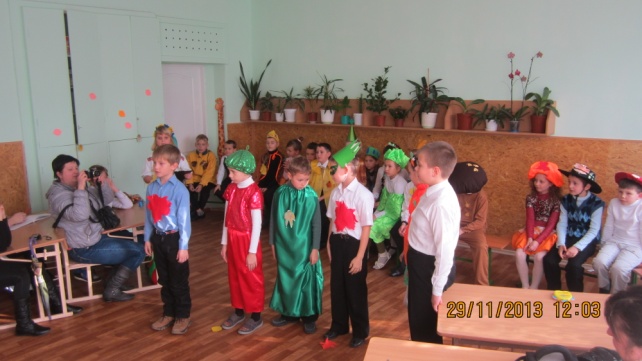 Хто мій зуб з’їдає сміло –Буде мати зуби білі.Помідор 	  Помідор — смачний, кругленький,Має щічки червоненькі.До смаку я в кожній стравіРоблять соки і приправи.Соус, борщик і салатЛюди з радістю їдять.Огірок        А зелені огірочки всі вживають залюбки.                   Нас шанують не даремно:                   Дух наш свіжий і приємний.                   На канапці і в салаті ми і в будень і на святі.Буряк       Український борщ чудовий по усіх краях відомий.                  У борщі я головний, борщ без мене не смачний.Будяк 	І я жених видатний, бо такий зелений, 	І замок найкращий буде Вам у мене! 	Дуже я кохаю, зізнаюся Вам, 	І своїм суперникам вас я не віддам!Морквинка лякається і ховається за гарбузомГарбуз   Геть!Будяк	Я - наречений! Я буду змагатись!Часник    	           Ти хочеш змагатись?	Змагайся зі мною. 	Дуель буде справжня 	Готуйся до бою!    Будяк втікаєГарбуз 	Ну, що ж? Можна і весілля святкувати.Пісня «Овочі»Осінь      Не тільки з урожаєм я  прийшла - 
Трьох братів я привела.
Їх за описом впізнайте
Як їх звати? 
Відгадайте.Ведуча    Дозріває горобина,
І калина вже рясна,
Перший лист обпадає,
Коли це буває?       (У вересні)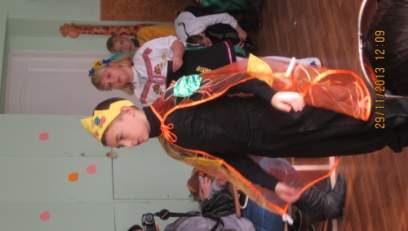 Вересень           Перший місяць – вересень, я смачний.
Вам дарую яблука запашні,
Груші, сливи, дині і виноград –
То солодка радість для всіх малят.Ведуча    Груші, яблука зірвали,
У комору заховали.
Проситься гарбуз до хати,
Щоб під ліжком зимувати.
В лісі виросли опеньки –
Довгоногі і тоненькі.
На деревах листя жовкне,
В двері стука місяць…   (Жовтень)Жовтень    Я Вересневі вдячний за старанність.
Врожай добротний зібрано без втрат.
І ось прийшов сьогодні на світанні
У гості жовтень – вересня я брат.
В садах те листя, що було зелене
Зробилося одразу золоте.
Принишкли і дерева і кущі,
Уже осінні перші йдуть дощі. Ведуча  Вітер плаче, вітер виє.
               Дощ осінній дрібно сіє.
               І ніде не видно пташки,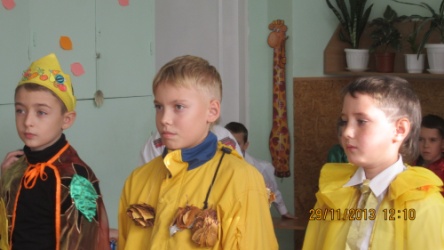                Ані бджілки, ні мурашки.
                Вже зів’яли гарні квіти,
                Скрізь калюжі поналито.
               Голе поле, голий сад,
               Бо надворі…  (Листопад)Листопад     Я листопадом звуся недарма,
З дерев останнє листя обриваю.
Промайнули жовтня дні, 
І пташки уже сумні, 
Бо не хочуть покидати 
Свою рідну землю-матір. Ведуча          А які дарує осінь щедрі урожаї.
Фрукти, овочі, насіння, хто ж цього не знає.
Навесні город саджали, восени врожай збирали,
Подивіться – но малята
Урожай такий багатий!Ігри від місяцівВедуча	Дощик, дощик капає дрібненько 		Не боюся я дощу, бо я веселенька.Пісня про дощикВедуча     Подивіться скільки виросло грибів після дощу.Мухомор    Я мухомор, я людомор,
Червоний, наче помідор,
Кашкет цяцькований розлогий,
А сам стрункий і довгоногий.
Серед урочища грибного
Не знайдеш красеня такого. 
Та я отруйний, пам’ятай!
Мене побачиш –– обминай!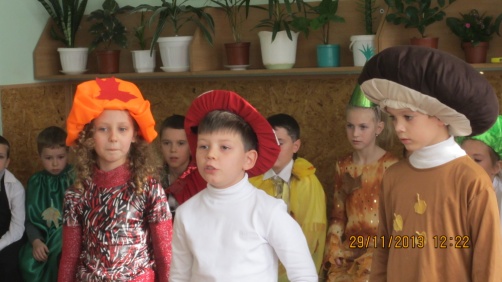 Боровик     Важлива в лісі в мене роль: 
Я – БІЛИЙ ГРИБ, грибний король. 
В бору зростати здавна звик, 
Тому ще звуся – БОРОВИК.Лисичка    Я ЛИСИЧКА, я сестричка 
Не сиджу без діла, 
Наймодніший капелюшок 
Я сьогодні вділа. 
Чепурна я в капелюшку 
Та вродлива личком. 
Подарую капелюшки 
Ще й своїм сестричкам.Урожай   Що ж, радий, що ви так гарно підготувались до свята.Діти   1.А тепер вже можна відпочити, Як зібрали гарний урожай. Є пшениця, гречка. просо, жито, Овочів і фруктів - через край!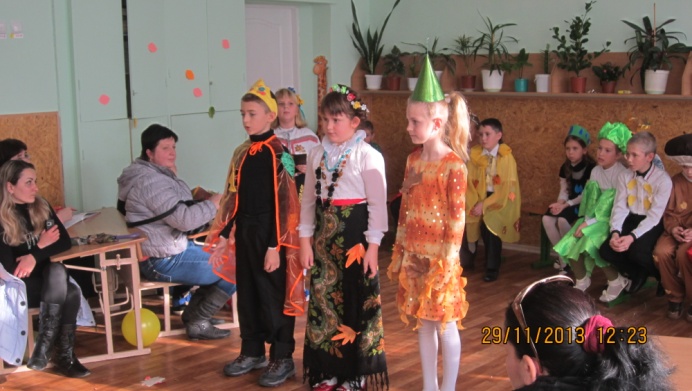 2.Будуть всі і ситі і багаті. Буде скрізь лунати пісня й сміх. Ну, а на сьогоднішньому святі Ми гарнесенько розказали про всіх.3.І про моркву й часничок зубатий, Про цибулю, редьку й буряки, Бо зійшлись усі на гарне свято Гарбузові дружні свояки. Осінь		Час мені уже прощатись, 		Треба далі відправлятись. 		З вами весело співати, танцювати 		І буде мені тепер що пригадати!Пісня «Бажаємо щастя»Ведуча	На доброму ярмарку ми побували, 		Одні продавали, інші купували		Співали, сміялись та й жартували. 		А тепер вже й додому час.		Нам осінь, щедра і багата		Врожай свій принесла		У кожну хату, в школу, усюди.		Нехай живуть завжди		В достатку люди!- Свято наше закінчується. Ми бажаємо, щоб завжди на ваших столах був достаток, щоб ви були здорові.